ՈՐՈՇՈՒՄ N 81-Ա23 ՀՈՒԼԻՍԻ 2019թ.ՍՅՈՒՆԻՔԻ ՄԱՐԶԻ ԿԱՊԱՆ ՀԱՄԱՅՆՔԻ ՎԱՐՉԱԿԱՆ ՏԱՐԱԾՔՈՒՄ՝ ՍՅՈՒՆԻՔ ԲՆԱԿԱՎԱՅՐՈՒՄ ԳՏՆՎՈՂ ԳՅՈՒՂԱՏՆՏԵՍԱԿԱՆ ՆՇԱՆԱԿՈՒԹՅԱՆ ՀՈՂԵՐԻՑ 3.70957 ՀԱ ՀՈՂԱՄԱՍԻ ՆՊԱՏԱԿԱՅԻՆ ՆՇԱՆԱԿՈՒԹՅՈՒՆԸ ՓՈԽԵԼՈՒ ՄԱՍԻՆՂեկավարվելով «Տեղական ինքնակառավարման մասին» Հայաստանի Հանրապետության օրենքի 18-րդ հոդվածի 1-ին մասի 29)-րդ կետով, Հողային օրենսգրքի          3-րդ հոդվածի 1)-ին կետով, Հայաստանի Հանրապետության կառավարության 2011 թվականի դեկտեմբերի 29-ի թիվ 1918-Ն որոշմամբ և հաշվի առնելով հողերի oգտագործման ժամանակավոր uխեմաների համաձայնեցման միջգերատեսչական հանձնաժողովի 2019 թվականի հունիսի 28-ի թիվ 53 դրական եզրակացությունը և համայնքի  ղեկավարի  առաջարկությունը, համայնքի ավագանին ո ր ո շ ու մ  է.1. Հայաստանի Հանրապետության Սյունիքի մարզի Կապան համայնքի Սյունիք բնակավայրի հողերի օգտագործման ժամանակավոր սխեմայում կատարել փոփոխություն և իրավաբանական անձի սեփականություն հանդիսացող գյուղատնտեսական նշանակության 3.70957 հեկտար (կադաստրային ծածկագիր 09-082-0512-0025) խոտհարքը փոխադրել էներգետիկայի, կապի, տրանսպորտի և կոմունալ ենթակառուցվածքների օբյեկտների հողերի կատեգորիա՝ «կոմունալ ենթակառուցվածքների հողեր» գործառնական նշանակությամբ:2. Համայնքի ղեկավարին՝1) ապահովել հողամասի նպատակային նշանակության փոփոխման պահին առկա կադաստրային արժեքի տարբերության գանձումը, եթե հողամասի նպատակային նշանակության փոփոխումից հետո դրա կադաստրային արժեքն ավելի բարձր է, քան մինչև փոփոխումը,2) սույն կետի 1-ին ենթակետով գանձված ֆինանսական միջոցներն ուղղել համայնքի բնակավայրերի հողերի օգտագործման սխեմաների կամ գլխավոր հատակագծերի կազմմանը:Կողմ( 9 )`ԱՆՏՈՆՅԱՆ ԱՐԵՆ                                       ՀԱՐՈՒԹՅՈՒՆՅԱՆ ՀԱՅԿԱՍՐՅԱՆ ՎԱՉԵ					  ՄԱՐՏԻՐՈՍՅԱՆ ԿԱՐԵՆԴԱՆԻԵԼՅԱՆ ՎԱՀԵ                                     ՄԵՍՐՈՊՅԱՆ ՆԱՊՈԼԵՈՆ ԴԱՎԹՅԱՆ ՆԱՐԵԿ               		            ՄՈՎՍԻՍՅԱՆ ԺԱՆՀԱՐՈՒԹՅՈՒՆՅԱՆ ԿԱՄՈ	                       Դեմ ( 0 )Ձեռնպահ ( 0 )                          ՀԱՄԱՅՆՔԻ ՂԵԿԱՎԱՐ   		         ԳԵՎՈՐԳ ՓԱՐՍՅԱՆ2019թ. հուլիսի 23ք. Կապան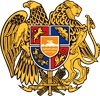 ՀԱՅԱՍՏԱՆԻ ՀԱՆՐԱՊԵՏՈՒԹՅՈՒՆ
ՍՅՈՒՆԻՔԻ ՄԱՐԶ
ԿԱՊԱՆ  ՀԱՄԱՅՆՔԻ  ԱՎԱԳԱՆԻ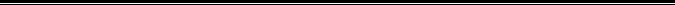 